NATIONAL ASSEMBLY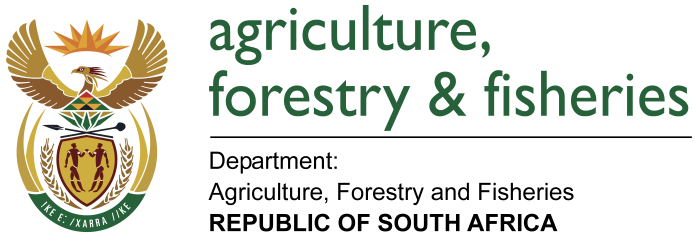 WRITTEN REPLYQUESTION 2097 / NW 2319EMINISTER OF AGRICULTURE, FORESTRY AND FISHERIES:Mr N Paulsen (EFF) to ask the Minister of Agriculture, Forestry and Fisheries:QUESTION:(1) Where in each (a) province, (b) municipality and (c) district are the input supply projects of the farmer support programmes being implemented; (2) What amount has been (a) budgeted and (b) spent over the past five years to support the specified projects;(3) how are the (a) budgets, (b) evaluations and (c) reports of the projects accessible? NW 2319EREPLY:(a) The input supply projects are implemented in all nine provinces, (b) and ( c) Annexure A provides the list of the municipalities and districts where these programmes are being implemented.The amount that has (a) been budgeted and (b) spent over the past five years to support farmers/ projects with inputs through Ilima/Letsema is shown in table 1 below.Table 1: Amount budgeted and spent to support farmers with inputs through Ilima/Letsema for the past five years.From the table 1 above, R2, 275 billion was made available over the past five years through Ilima/Letsema programme to support farmers with inputs and mechanization in order to increase production of unutilised lands for beneficiaries of land reform and farmers in communal lands. 97.4% (R2, 253 billion) was reported to have been spent over the past five years.(a) The budget is allocated by National Treasury through the Division of Revenue Act and the Department of Agriculture, Forestry and Fisheries (DAFF) transfers the allocated funds to respective provinces.The evaluation of the programme is determined by the Department of Planning Monitoring and Evaluation (DPME) Framework on Evaluations which stipulates that programmes should be evaluated every five years. The Ilima/Letsema programme must still be evaluated – however, monitoring of performance is done on quarterly basis.Reports of the projects are provided by implementing provinces to DAFF on quarterly basis.YearAllocationR'000Receivedby ProvinceR'000Roll overR'000WithheldR'000TotalAvailableR'000Expenditure  Expenditure  BeneficiariesPer YearYearAllocationR'000Receivedby ProvinceR'000Roll overR'000WithheldR'000TotalAvailableR'000R'000%BeneficiariesPer Year2012/13415 000415 000--415 000400 00096.4162 9852013/14438 000438 00016 000-454 000424 00093.4147 9902014/15460 000460 00027 5214 062487 521484 08499.3191 3962015/16470 768466 713--466 713464 26999.5173 0192016/17491 363491 363--491 363481 43598214 952Total2 275 1312 271 07643 5214 0622 314 5972 253 78897.4%